Проведено обследование и категорирование религиозных объектов       В соответствии с постановлением Правительства Российской Федерации от 05.09.2019 N 1165 "Об утверждении требований к антитеррористической защищенности объектов (территорий) религиозных организаций и формы  паспорта безопасности этих объектов (территорий)",  Департаментом внутренней политики и развития местного самоуправления Администрации Губернатора и Правительства Орловской области сформирован и утвержден перечень объектов религиозных организаций расположенных в пределах территории Орловской области и подлежащих антитеррористической защиты.     Антитеррористической комиссией Троснянского района Орловской области направлены уведомления руководителям объектов (территорий) религиозных организаций, включенных в перечень объектов религиозных организаций и подлежащих категорированию в интересах их антитеррористической защиты.     Межведомственной комиссией проведено обследование и категорирование  местной религиозной организации Православный Приход Свято-Успенского храма села Тросна Троснянского района Орловской области Орловской Епархии Русской Православной церкви (Московский Патриархат). 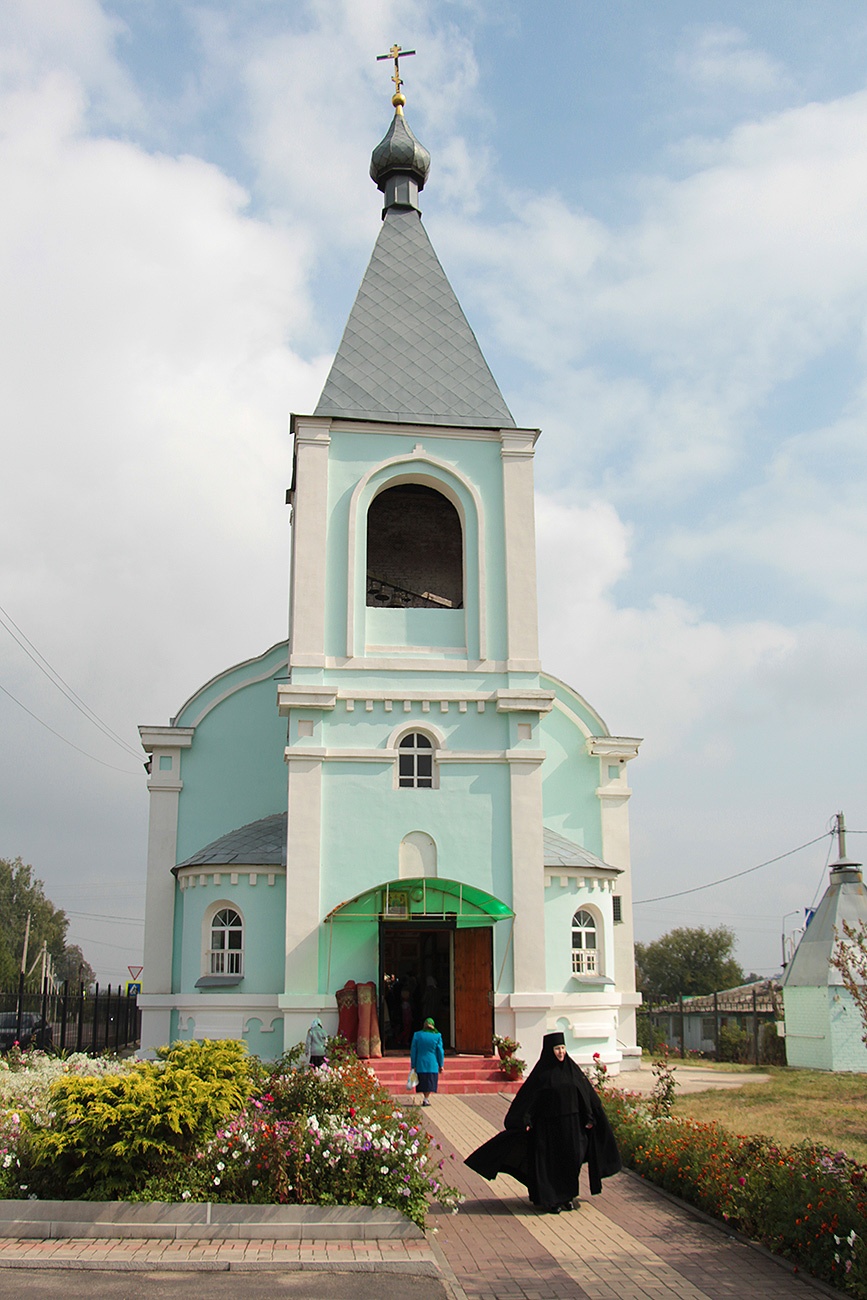      Акт обследования, с присвоением категории опасности объекту (территории) составлен в 2 экземплярах, в настоящее время готовится разрабатывается паспорт безопасности объекта (территории).Антитеррористическая комиссия Троснянского района